 264-671-124, Артамонова Раиса Васильевна, учитель русского языка и литературы,     МБОУ «СОШ № 38», г. Норильск       Урок в 5 классе по теме «Словосочетание»                                            ( 2- й урок)                                                                Цель: закрепить понятие о словосочетании; научиться составлять и находить в тексте словосочетания; развивать  умение  определять смысловую и грамматическую связь в словосочетании;  определять главное и зависимое слово; продолжить работу над развитием логического мышления и внимания.                                                              Ход урока:  у доски работает 1 ученикгрупповая работа Ребята, выполнившие задание, проверяют ученика, работающего у доски. Напоминаем: записывают в тетради  Игра  «Фокусник»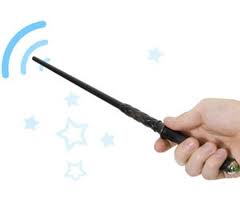  На доске слова записывают в тетрадь найти ошибки  Написано на доске устно  записывают в тетради  игра  «Чайная пара» 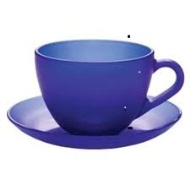 Организационный момент. Объявление темы и цели урока. Повторение пройденного материала.Словарная работа. Задание: записать слова, вставить пропущенные буквы, объяснить орфограммы. ОбЪезд, ружЬе, чУдо, пОдруга, вОКзал, лесТница, празДник, лЕсной. Задание для всего класса:   1-й ряд – каждая парта записывает на листочке существительное и передает листочек на соответствующую парту среднего ряда; 2-й ряд – к существительным подбирает прилагательные, потом листок передает на 3-й ряд; 3-й ряд – составляет предложение. Например: 1-й ряд – теплоход                     2-й ряд – огромный теплоход                     3-й ряд – Огромный теплоход сел на мель. ( Проверяем запись на доске. Исправляем, объясняем допущенные учеником ошибки.)Работа над темой урока. ( Прошу ребят второго ряда еще раз назвать тему нашего урока.) - Ребята, почему именно второй  ряд я попросила назвать тему урока?                             ( Класс отвечает) - Конечно, потому что ребята второго  ряда и являются авторами словосочетаний, которые прозвучали на уроке. 1)  Опрос:  - Что же такое словосочетание?   - Из каких частей оно состоит?  - Как связано главное слово с зависимым в словосочетании? - Как устанавливается смысловая связь?  - Какая зависимость еще существует? Как она выражается? ( Зависимое слово находится в полном подчинении у главного слова. Об этом свидетельствует изменение окончания зависимого слова вслед за изменением окончания у главного.)  Главные члены предложения словосочетанием не являются.Подводим итог опроса и зачитываем стихотворение о словосочетании:                    Внимание! Внимание!                     Вот словосочетание!                    В нем ходят парою слова,                    Но не равны у них права.         В нем слово главное всегда с зависимым шагает.                   А кто же кто есть?                   Без труда вопрос определяет.          Вопрос от главного идет к зависимому слову.                   И никогда наоборот –                    Запомни как основу!Закрепление. А) Задание: составить словосочетания, чтобы их можно было использовать в поздравлении с днем рождения.  1вариант - глагольные  2 вариант – именные Б)  Ты фокусник! Твоя волшебная палочка – это словосочетание. С его помощью ты сможешь сделать так, чтобы вместо одного слова получилось два, совершенно разных по значению. Ключ, перо, лук, ножка, линейка.  Линейка -    проверяя по линейке                      торжественная линейка  печь  -          печь пироги                       русская печь ножка  -        ножка стола                       ударил ножку  лук  -            горький лук                       лук со стреламиВ) Задание: - Ребята, учащимся 5 класса было дано задание -  выписать из предложения словосочетания. При выполнении ученики допустили ошибки.  Найдите их. Весенние ветерки пахнули свежей травой и птичьими голосами.                           Весенние ветерки                            пахнули травой                             пахнули голосами                            травой и голосами                           свежей травой                           птичьими голосами                              ветерки пахнули Г) Задание:  Теперь попробуйте сами без ошибок выписать словосочетания из предложения, определите в них главное и зависимое слово, смысловую и грамматическую связь.Теплый ветерок пробегает в вершинах деревьев. Д) Задание: соединить чайную пару. На доске прикреплены тарелочки и чашечки. На них записаны слова.  Надо составить пару, подобрав подходящие друг другу слова, определить главное слово.(К доске вызываются по очереди ученики,  словосочетания записывают в тетрадь)Тарелочки: смелый, теплый, читать, смотреть, голубое, смешной Чашечки:  мальчик, вечер, книгу, окно, небо, рассказ  Итог  урока. - О чем мы говорили сегодня на уроке?  - Чему научились? Домашнее задание. Выучить разбор словосочетания, выполнить упражнение ______